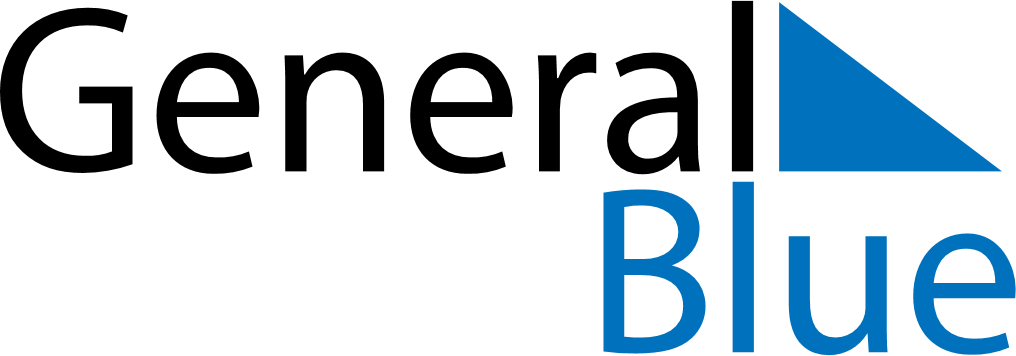 July 2024July 2024July 2024July 2024July 2024July 2024Wolphaartsdijk, Zeeland, The NetherlandsWolphaartsdijk, Zeeland, The NetherlandsWolphaartsdijk, Zeeland, The NetherlandsWolphaartsdijk, Zeeland, The NetherlandsWolphaartsdijk, Zeeland, The NetherlandsWolphaartsdijk, Zeeland, The NetherlandsSunday Monday Tuesday Wednesday Thursday Friday Saturday 1 2 3 4 5 6 Sunrise: 5:31 AM Sunset: 10:05 PM Daylight: 16 hours and 33 minutes. Sunrise: 5:32 AM Sunset: 10:05 PM Daylight: 16 hours and 32 minutes. Sunrise: 5:33 AM Sunset: 10:04 PM Daylight: 16 hours and 31 minutes. Sunrise: 5:34 AM Sunset: 10:04 PM Daylight: 16 hours and 30 minutes. Sunrise: 5:34 AM Sunset: 10:03 PM Daylight: 16 hours and 28 minutes. Sunrise: 5:35 AM Sunset: 10:03 PM Daylight: 16 hours and 27 minutes. 7 8 9 10 11 12 13 Sunrise: 5:36 AM Sunset: 10:02 PM Daylight: 16 hours and 25 minutes. Sunrise: 5:37 AM Sunset: 10:01 PM Daylight: 16 hours and 24 minutes. Sunrise: 5:38 AM Sunset: 10:01 PM Daylight: 16 hours and 22 minutes. Sunrise: 5:39 AM Sunset: 10:00 PM Daylight: 16 hours and 20 minutes. Sunrise: 5:40 AM Sunset: 9:59 PM Daylight: 16 hours and 18 minutes. Sunrise: 5:41 AM Sunset: 9:58 PM Daylight: 16 hours and 17 minutes. Sunrise: 5:43 AM Sunset: 9:58 PM Daylight: 16 hours and 15 minutes. 14 15 16 17 18 19 20 Sunrise: 5:44 AM Sunset: 9:57 PM Daylight: 16 hours and 12 minutes. Sunrise: 5:45 AM Sunset: 9:56 PM Daylight: 16 hours and 10 minutes. Sunrise: 5:46 AM Sunset: 9:55 PM Daylight: 16 hours and 8 minutes. Sunrise: 5:47 AM Sunset: 9:54 PM Daylight: 16 hours and 6 minutes. Sunrise: 5:49 AM Sunset: 9:52 PM Daylight: 16 hours and 3 minutes. Sunrise: 5:50 AM Sunset: 9:51 PM Daylight: 16 hours and 1 minute. Sunrise: 5:51 AM Sunset: 9:50 PM Daylight: 15 hours and 59 minutes. 21 22 23 24 25 26 27 Sunrise: 5:52 AM Sunset: 9:49 PM Daylight: 15 hours and 56 minutes. Sunrise: 5:54 AM Sunset: 9:48 PM Daylight: 15 hours and 53 minutes. Sunrise: 5:55 AM Sunset: 9:46 PM Daylight: 15 hours and 51 minutes. Sunrise: 5:57 AM Sunset: 9:45 PM Daylight: 15 hours and 48 minutes. Sunrise: 5:58 AM Sunset: 9:44 PM Daylight: 15 hours and 45 minutes. Sunrise: 5:59 AM Sunset: 9:42 PM Daylight: 15 hours and 42 minutes. Sunrise: 6:01 AM Sunset: 9:41 PM Daylight: 15 hours and 39 minutes. 28 29 30 31 Sunrise: 6:02 AM Sunset: 9:39 PM Daylight: 15 hours and 37 minutes. Sunrise: 6:04 AM Sunset: 9:38 PM Daylight: 15 hours and 34 minutes. Sunrise: 6:05 AM Sunset: 9:36 PM Daylight: 15 hours and 30 minutes. Sunrise: 6:07 AM Sunset: 9:35 PM Daylight: 15 hours and 27 minutes. 